УТВЕРЖДАЮПредседатель Вороновского районного исполнительного комитета 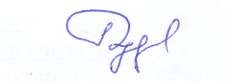                                   Н.А.Розум                                                               ГРАФИК проведения единых дней информирования, встреч, отчетов и выездных приемов в трудовых коллективах и с населением по месту жительства председателем и заместителями председателя Вороновского районного исполнительного комитета в июле 2019 годаФИО руководителя, должностьДата, времяДата, времяМесто проведенияРозум Н.А., председатель райисполкомаединый день информирования:единый день информирования:единый день информирования:Розум Н.А., председатель райисполкома18.07, 8.3018.07, 8.30Вороновский РЭСРозум Н.А., председатель райисполкомавстреча:встреча:встреча:Розум Н.А., председатель райисполкома30.07, 12.0030.07, 12.00аг.ЖирмуныРозум Н.А., председатель райисполкомаотчет:отчет:отчет:Розум Н.А., председатель райисполкома18.07, 8.3018.07, 8.30ПК «Сельхозэнерго»Розум Н.А., председатель райисполкомавыездной прием:выездной прием:выездной прием:Розум Н.А., председатель райисполкома30.07, 11.00-12.0030.07, 11.00-12.00аг.ЖирмуныГаневич Е.Я.,председатель райСоветаединый день информирования:единый день информирования:единый день информирования:Ганевич Е.Я.,председатель райСовета18.07, 11.0018.07, 11.00аг.БольтишкиГаневич Е.Я.,председатель райСоветавстреча:встреча:встреча:Ганевич Е.Я.,председатель райСовета18.07, 11.0018.07, 11.00аг.БольтишкиГаневич Е.Я.,председатель райСоветаотчет:отчет:отчет:Ганевич Е.Я.,председатель райСоветаГУСО «ТЦСОН Вороновского района»Ганевич Е.Я.,председатель райСоветавыездной прием:выездной прием:выездной прием:Ганевич Е.Я.,председатель райСоветаГУСО «ТЦСОН Вороновского района»Ясинский А.К.,первый заместитель председателя райисполкомаединый день информирования:единый день информирования:единый день информирования:Ясинский А.К.,первый заместитель председателя райисполкома18.07, 16.0018.07, 16.00Вороновское лесничествоЯсинский А.К.,первый заместитель председателя райисполкомавстреча:встреча:встреча:Ясинский А.К.,первый заместитель председателя райисполкома09.07, 8.0009.07, 8.00аг.БольтиникиЯсинский А.К.,первый заместитель председателя райисполкомаотчет:отчет:отчет:Ясинский А.К.,первый заместитель председателя райисполкома09.07, 8.0009.07, 8.00КСУП «Элит-Агро Больтиники»Ясинский А.К.,первый заместитель председателя райисполкомавыездной прием:выездной прием:выездной прием:Ясинский А.К.,первый заместитель председателя райисполкома09.07, 9.00-10.0009.07, 9.00-10.00аг.БольтиникиКарпович А.А., заместитель председателя райисполкомаединый день информирования:единый день информирования:единый день информирования:Карпович А.А., заместитель председателя райисполкома18.07, 15.0018.07, 15.00ДОЛ «Ромашка»Карпович А.А., заместитель председателя райисполкомавстреча: встреча: встреча: Карпович А.А., заместитель председателя райисполкома24.07, 9.0024.07, 9.00аг.ТрокелиКарпович А.А., заместитель председателя райисполкома отчет: отчет: отчет:Карпович А.А., заместитель председателя райисполкома23.07, 11.0023.07, 11.00Отрасль культурыКарпович А.А., заместитель председателя райисполкомавыездной прием:выездной прием:выездной прием:Карпович А.А., заместитель председателя райисполкома24.07, 10.00-11.0024.07, 10.00-11.00аг.ТрокелиКрахмальчик  Г.М., заместитель председателя райисполкомаединый день информирования:единый день информирования:единый день информирования:Крахмальчик  Г.М., заместитель председателя райисполкома18.07, 9.0018.07, 9.00ПМСКрахмальчик  Г.М., заместитель председателя райисполкомавстреча: встреча: встреча: Крахмальчик  Г.М., заместитель председателя райисполкома31.07, 12.0031.07, 12.00г.п.РадуньКрахмальчик  Г.М., заместитель председателя райисполкомаотчет: отчет: отчет: Крахмальчик  Г.М., заместитель председателя райисполкома18.07, 9.0018.07, 9.00РОЧСКрахмальчик  Г.М., заместитель председателя райисполкомавыездной прием:выездной прием:выездной прием:Крахмальчик  Г.М., заместитель председателя райисполкома31.07, 11.00-12.0031.07, 11.00-12.00г.п.РадуньШарко Г.Ю., заместитель председателя райисполкомаединый день информирования:единый день информирования:единый день информирования:Шарко Г.Ю., заместитель председателя райисполкома18.07, 8.1518.07, 8.15Вороновский район газоснабженияШарко Г.Ю., заместитель председателя райисполкомавстреча:встреча:встреча:Шарко Г.Ю., заместитель председателя райисполкома11.07, 16.0011.07, 16.00аг.ПогородноШарко Г.Ю., заместитель председателя райисполкомаотчет:отчет:отчет:Шарко Г.Ю., заместитель председателя райисполкома05.07, 16.0005.07, 16.00Ф-л Гродненского облПОШарко Г.Ю., заместитель председателя райисполкомавыездной прием:выездной прием:выездной прием:Шарко Г.Ю., заместитель председателя райисполкома11.07, 15.00-16.00аг.Погородноаг.Погородно